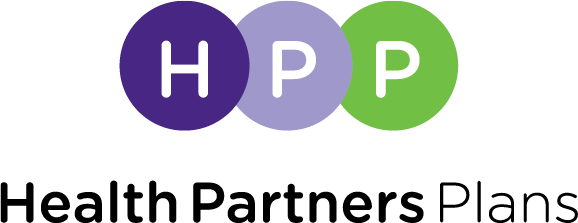 CHECKLISTFACILITY CREDENTIALING APPLICATIONThe facility credentialing application applies to the following organization types:Urgent Care Centers (UCC’s)Walk-In ClinicsHospice Care FacilitiesPhysical & Occupational Therapy CentersDurable Medical Equipment (DME’s)Other 	Please be sure that you have included the following documents to expedite the review process. Please make sure all documents are up to date and current.Copy of state license/certification of registration and facility credentialing application (for each location)Copy of license for all subcontracted employees (if applicable)Copy of accreditation/certificate or letter with date of accreditation term (if applicable)Provide Medicare provider numberProvide PROMISe/ Medicaid provider number with effective date (Be sure to revalidate with the State)Copy of face sheets for professional general liability Insurance (if applicable)Provide summary of liability judgments (if applicable)Copy of W-9** (Must include the remittance/billing address)Roster (if applicable)* W9 Address must match what is listed in section B of this application, if the W9 billing/remittance address is different please use the last page of this application to provide an explanation.HEALTH PARTNERS PLANS FACILITY CREDENTIALING APPLICATIONAll providers making application to become a Health Partners Plans network ancillary provider are required to furnish information which fully describes their credentials and their program of medical services. Please note that acceptance of your application and subsequent contract execution may result in your being listed as a network provider in one or more of our provider directories. This application shall apply to the following companies:HEALTH PARTNERS PLANSPLEASE NOTE: HEALTH PARTNERS PLANS RESERVES THE RIGHT TO DIRECT SERVICES TO SELECTED NETWORK PROVIDERS AND DOES NOT GUARANTEE A MINIMAL VOLUME OF SERVICES WILL BE DIRECTED TO ANY PROVIDER.DO NOT BIND APPLICATION OR APPLICATION MATERIALS OR REFORMAT THIS APPLICATION.Corporate Office InformationProvider Name:   	Physical Location of Provider/Facility (If more than one location, please include all branch locations/ facilities. You may attach additional pages if needed)Facility WebPage: 	BILLING INFORMATION/REMITTANCE ADDRESS:Categorize your Provider Type: (Check only those applicable.)Name of facility credentialing contact:Contact Person/title:   	Contact Phone Number:	email address:  	CERTIFICATION/ACCREDITATIONPlease respond to the following and include as ATTACHMENT 2, the following items as applicable to your organization.Submit a copy of your state licensure from the appropriate Department of Institutions and Agencies for all jurisdictions in which you provide services (i.e., the Department of Health or the Department of Public Welfare).Have there been any restrictions on your licensure in the past five years?Yes  		 No  	____If yes, please explain details of restrictionsAre you accredited by an independent accreditation agency such as The Joint Commission on Accreditation of Healthcare Organizations (TJC), the Accreditation Association for Ambulatory Health Care (AAAHC), or the Community Health Accreditation Program (CHAP)?*Yes ______Type of Accreditation Achieved 	No  	If yes, please submit copy of the accreditation certificate or letter with the certifying date of accreditation. If any deficiencies, attach copy of the survey grid form.Has your organization lost its accreditation, been denied accreditation, or otherwise been sanctioned by the accrediting body within the past five (5) years?(If so, please explain circumstances and remedies.)	Yes  	No  	NOTE: It is a requirement of Health Partners Plans and affiliates that providers be fully accredited by an accrediting body recognized by the company in order to qualify for participation in our networks.Please advise if you are certified as a provider in Medicare and Medical Assistance Programs.Medicare	Yes  	No  	Medical Assistance  Yes	No  	If yes (certified) for Medicare, please provide the following:Effective date of Medicareparticipation 	Medicare provider number 	(If Medicare certified for more than one service, e.g., home health and hospice, please list all Medicare numbers.)(NOTE: Please respond to the following even if you are not currently Medicare participating.)Have there been any actions or sanctions against you byMedicare in the past five (5) years? Yes  	No  	If yes, please furnish documentation concerning the dates of such sanctions and a description of any action taken against yourorganization and the outcome (i.e., suspension and your reinstatement under the program).If yes (certified) for Medical Assistance, please provide the following:PROMISe/Medicaid Provider NumberEffective date of PROMISe/Medicaid participation 	(NOTE: Please respond to the following even if you are not currently Medical Assistance participating.)Have there been any actions or sanctions by Medical Assistance within the past five (5) years?	Yes	_No_ 	If yes, please furnish documentation concerning the dates of such sanctions and a description of any action taken against your organization and the outcome (i.e., suspension and your reinstatement under the program).Please provide the following regarding your National Provider Identification Number (NPI):NPI Number for the physical location listed on page 1:Effective date of the NPI number:Is this NPI number used for more than one site location?	Yes 	No  	(if yes, please provide all physical locations thatuse the NPI number listed as a separate attachment)Will the providing NPI Number and the Pay to NPI Number be thesame Yes	or No 	 Number  		  if yes, please provide the Pay to NPISubmit a copy of the most current face sheets for your professional liability and general liability Insurance policies.Please submit as ATTACHMENT 3, a summary of claims filed against your organization over the past five (5) years which resulted in either a settlement or court disposition adverse to you and which settlement or disposition resulted in a payment of $25,000 or more. Include claim type (professional or general liability), description, status/resolution, and amount of award.MEDICAL SERVICES INFORMATIONPlease include as ATTACHMENT 4, the following information as it applies to your organization.If your facility is not operational 24 hours/day, 7 day/week, please explain in detail your arrangements for after-hour coverage.SERVICE COVERAGE AREAPlease indicate in which areas your facility/organization provides services. If you only serve portions of a county, please indicate.What is your service area?If additional space is needed, please list separately and attach with the ancillary provider application.FINANCIAL INFORMATIONPlease list your Tax Identification Number and furnish a Tax Coupon, W-9 form or other Internal Revenue Service (IRS) documentation to support this number. (NOTE: This information is required to enter approved providers into our systems. Provider name and address used for payments must be the same used for IRS purposes.)Tax Identification Number:  	Language(s) spoken by Patient-Care Staff:_ 		ADDITIONAL INFORMATIONYou may include any other information that you believe would assist us in reviewing your application. (Please take this opportunity to help us to understand the nature and scope of services you are offering, if need be.)ON BEHALF OF THE PROVIDER, I hereby certify that:All the information included in this application and the accompanying documents are correct and complete to the best of my knowledge and belief.If this application contains either (i) any material omissions, or (ii) false or misleading information, participation with the Health Partners Plans network may be terminated.In the event that there are any changes to any of the information provided in this application, the Provider will notify Health Partners Plans immediately.ON BEHALF OF THE PROVIDER, I hereby authorize Health Partners Plans to verify the information provided on this application and accompanying documentation. I also authorize the release of any relevant information pertaining to organizational status, licensure, accreditation or operations to Health Partners Plans.I hereby authorize and agree that Health Partners Plans their respective agents, employees, and representatives may provide its affiliates with any information concerning the organization’s qualifications for the purpose of credentialing, recredentialing or peer review. I release Health Partners Plans, their respective agents, employees, and representatives of any liability for furnishing any such information, which is provided in good faith and without malice.I hereby authorize Health Partners Plans and affiliates to use the information provided in their selection, credentialing and recredentialing process, and to verify such information as appropriate. I further understand that Health Partners Plans and affiliates have its own criteria for acceptance, and that I may be accepted or rejected by each independently.(Authorized Signature for Provider)(Please Print Name)(Title)(Date)DURABLE MEDICAL EQUPMENT / ORTHOTIC &PROSTHETIC PROVIDERSERVICES PROVIDED: Please check all boxes that apply to services provide by your organization.      Medical/Surgical Supplies	             Enteral/Parenteral Nutrition     Walkers / Wheelchairs	           Hospital Beds      Oxygen Equipment / Supplies                       Orthotics / Prosthetics Hearing AidsPlease list any special services you provide (i.e. only provider of item in area)DURABLE MEDICAL EQUPMENT / ORTHOTIC &PROSTHETIC PROVIDERSERVICES PROVIDED: Please check all boxes that apply to services provide by your organization.     Medical/Surgical Supplies	            Enteral/Parenteral Nutrition    Walkers / Wheelchairs	          Hospital Beds     Oxygen Equipment / Supplies                        Orthotics / Prosthetics     Hearing AidsPlease list any special services you provide (i.e. only provider of item in area)AMBULANCE PROVIDERSERVICES PROVIDED: Please check all boxes that apply to services provide by your organization.VanALS Transportation	BLS Transportation	WheelchairNUMBER OF VEHICLES: Please list the number of vehicles for each type of transportation. 	Number of ALS Transport Vehicles 	Number of BLS Transport Vehicles 	Number of Wheelchair Vans 	TRANSFER AGREEMENT:Does your facility have a transfer agreement with an acute care hospital? Yes	NoIf yes, provide name(s) of hospital(s)Does your facility have a transfer agreement with a skilled nursing facility? Yes	NoIf yes, provide name(s) of skilled nursing faclity(ies)HOME INFUSION PROVIDERSERVICES PROVIDED: Please check all boxes that apply to services provide by your organization.    Anti-Infective Therapies	           Pain Management  Chemotherapy	             Total Parenteral Nutrition (TPN)           Enteral Nutrition		         IVIG   Hydration Therapy	          Catheter Care   Factor Products	      Other:   	STAFFING**Please list any agencies with which you currently subcontract to provide patient care services and the types of services provided to you by this subcontractor.Submit current copy of license for each.FREE STANDING RADIOLOGY CENTERSERVICES PROVIDED: Please check all boxes that apply to services provide by your organization. MRI – closed	          Mammography MRI – open	            X-ray / Diagnostic Radiology MRI – standing	         Ultrasound CT Scan	              Other:    	STAFFINGNumber of radiologists on staff or contracted:   	Please list each staff or contracted radiologist along with each radiologist’s admitting hospital(s)EXPLANATION PAGE (IF APPLICABLE)(For Directory)(Street)(Street)(City)	(State)	(Zip)(City)	(State)	(Zip)(County)(County)Phone Number:(	)  	Area CodeArea CodeFax Number:(	)  	Area CodeArea CodeCorporate OfficeCorporate OfficeAddress:(Street)(Street)(City)	(State)	(Zip)(City)	(State)	(Zip)(County)(County)Phone Number:(	)  	Area CodeArea CodeFax Number:(	)  	 Area Code(W-9)(Name)(Street)(Street)(City)	(State)	(Zip Code)(City)	(State)	(Zip Code)(County)(County)Phone Number:(	)		Fax Number:	(	)   	Area Code	Area CodeArea Code	Area CodePROVIDER TYPEPEDIATRICS (0-18 Y/O) YES/NOADULT (19+) YES/NOHospice CareOther 	Durable Medical Equipment (complete pages 7-8)Ambulance/Medical Transportation (complete page 9)IV/Infusion Therapy (complete page 10)Freestanding Radiology/MRI (complete page 11)Pennsylvania State- WideLehigh/Capital Zone❑Northeast ZoneNorthwest ZoneSoutheast Zone❑Southwest ZoneIf less coverage than above, please list county below:If less coverage than above, please list county below:If less coverage than above, please list county below:If less coverage than above, please list county below:# EMPLOYED# EMPLOYED**# SUBCONTRACTED**# SUBCONTRACTEDAdultPediatricAdultPediatricRNLPNRegistered DietitianCertified Diabetes EducatorOther (Please list)NameNameAddressAddressCity/State/ZipCity/State/ZipContact Person/PhoneContact Person/PhoneLast NameFirst NameAdmitting HospitalStaff (Y/N)